Example Calculation of Benefit and Cost (Make-Whole payment) to MarketSetup:Gen Offer of 60,001 MW @ 30 $/MWhGen Offer of 100 MW @ 3,000 $/MWhDR Bid To Buy of “blocky” 50 MW @ 1000 $/MWh (not to exceed price)Scenario of benefit to Market:Short Term Load Forecast is accurateMulti-Interval Real-Time Market makes correct commitment decision (instructs DR to curtail consumption). The commitment instruction to DR (instruction to curtail) goes out at 8:55 and the instruction is to curtail “blocky” 50 MW from 9:00 to 9:15In our current system (single interval SCED) with no DR participation, the LMP will be 3,000 $/MWh for the each SCED run at 9:00, 9:05 and 9:10 (future 15 minute interval)For future 15 minute interval (5, 10,15 minutes out) the Loads pay = 60,040 *3,000 *1/4= 45,030,000 $For the Multi-Interval Real-Time Market (MIRTM) that runs at 8:55 covering the time 8:55 to 9:25 with DR participation, the indicative LMP will be 1000$/MWHr  starting at 9:00 to 9:15 (future 15 minute interval)As the load forecast is used by MIRTM @ time 8:55, the indicative LMPs will be correct and become the binding LMPs for the MIRTM that runs at 9:00, 9:05 and 9:10 (i.e. binding LMP from 9:00 to 9:15 will be 1000$/MWh)Here the DR is marginal as it sets the price=1000$/MWh (this will come out of the pricing run needed to price out “blocky” MW where the 50 MW is added back to demand and the “blocky” MW is treated as variable)For the settlement interval 9:00 to 9:15 the loads pay for actual energy consumed as per meter reading= (60,040-50)*1000*1/4=14,997,500 $There is no Make-Whole and no UpliftBenefit to the Market is 45,030,000 $ - 14,997,500 $ =30,032,500 $Scenario of cost (Make-Whole payment) to Market:Short Term Load Forecast is overstating demandMulti-Interval Real-Time Market makes commitment decision which is not correct due to errors in the input Load Forecast (instructs DR to curtail consumption). The commitment instruction to DR (instruction to curtail) goes out at 8:55 and the instruction is to curtail “blocky” 50 MW from 9:00 to 9:15The final binding LMP for 9:00, 9:05, 9:10 is actually 30 $/MWhThis means that there is no need to deploy DRGen offer is still marginal as it sets the price = 30$/MWhFor future 15 minute interval (10,15,20 minutes out) the loads pay for energy = (60,000-50)*30*1/4=449,625 $Make-Whole payment to DR For future 15 minute interval (9:00 – 9:15)= 50*1000*1/4=12,500$  Cost9:009:059:109:159:209:259:309:359:40Load Forecast60,000 MW60,040 MW60,040 MW60,040 MW60,000 MW60,000 MW60,000 MW60,000 MW60,000 MWDemand used in Pricing Run60,000 MW60,040 MW60,040 MW60,040 MW60,000 MW60,000 MW60,000 MW60,000 MW60,000 MWMetered Demand with Curtailment60,000 MW59,950 MW59,950 MW59,950  MW60,000 MW60,000 MW60,000 MW60,000 MW60,000 MW9:009:059:109:159:209:259:309:359:40Load Forecast60,000 MW60,040 MW60,040 MW60,040 MW60,000 MW60,000 MW60,000 MW60,000 MW60,000 MWActual Realized Demand60,000 MW60,000 MW60,000 MW60,000 MW60,000 MW60,000 MW60,000 MW60,000 MW60,000 MW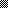 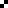 